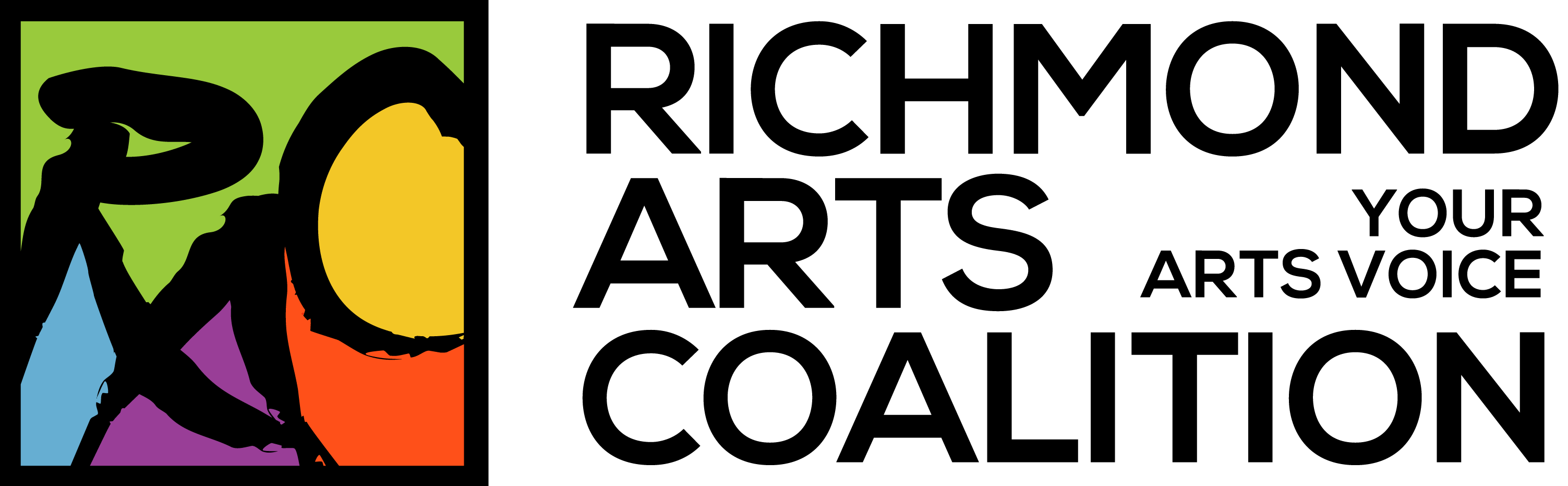 www.richmondartscoalition.com Richmond Arts Coalition Membership Application Form列治文藝術聯盟個人會員申請表格Yes, we would like to join the Richmond Arts Coalition! 	(Please print clearly)是的，我們需要您加入列治文列治文藝術聯盟 （請注意字跡清楚）Name 英文姓名     		______________________________Address  英文地址 	______________________________City 城市		 _________________________ 	Postal Code 郵編 _______________Phone 電話	_________________________Email 電子郵件		___________________________________I am: 	􀀀 an artist in this discipline 我是 一名藝術家，在這一領域 _______________________
	􀀀 a member of this arts, cultural or heritage organization  藝術文化或者文化遺產機構的成員 (機構英文名） ________________________
	􀀀 a community supporter of the Arts 藝術方面的社區支持者Type of membership 會員種類:	􀀀 Ten year membership 十年會員 		$80	􀀀 Five year membership  五年會員		$45	􀀀 Regular annual membership 一年會員	$10 (however, we recommend one of the other 2 options 我們建議選擇上面兩種會員)
Payment to Richmond Arts Coalition accepted by 付款方式:	􀀀 cheque 支票 􀀀 cash 現金	􀀀 Interac e-transfer 電子郵件匯款 (by emailing the link, sender name, amount, description and password to 請將連接、姓名、金額、描述以及密碼發至		treasurer@richmondartscoalition.com)
Mail registration form and payment to 郵寄申請表或支票至:	Richmond Arts Coalition
	6500 Gilbert Rd.
	Richmond, BC
	V7C 3V4Or email to 或者電子郵件至 rac@richmondartscoalition.com 